UNIVERSIDADE FEDERAL DE JUIZ DE FORA INSTITUTO DE CIÊNCIAS EXATASMESTRADO NACIONAL PROFISSIONAL EM ENSINO DE FÍSICANome do AutorTítulo: subtítuloJuiz de ForaAnoNome do AutorTítulo: subtítuloDissertação apresentada ao Polo 24 do Programa de Mestrado Nacional Profissional em Ensino de Física da Universidade Federal de Juiz de Fora / Instituto Federal Sudeste de Minas Gerais como requisito parcial à obtenção do título de Mestre em Ensino de Física. Área de concentração: Física na Escola Básica.Orientador: Titulação Nome e SobrenomeCoorientador: Titulação Nome e SobrenomeJuiz de ForaAnoA ficha catalográfica deve ser impressa na parte inferior, no verso da folha de rosto. Para gerar a Ficha Catalográfica clique no link abaixo. Esta ficha só deve ser gerada quando a versão final da dissertação estiver pronta.http://www.ufjf.br/biblioteca/servicos/usando-a-ficha-catalografica/Nome do AutorTítulo: subtítuloDissertação apresentada ao Polo 24 do Programa de Mestrado Nacional Profissional em Ensino de Física da Universidade Federal de Juiz de Fora / Instituto Federal Sudeste de Minas Gerais como requisito parcial à obtenção do título de Mestre em Ensino de Física. Área de concentração: Física na Escola Básica.Aprovada em (dia) de (mês) de (ano)BANCA EXAMINADORA--_______________________________________Titulação Nome e Sobrenome - OrientadorUniversidade Federal de Juiz de Fora________________________________________Titulação Nome e Sobrenome – Examinador(a) 1Instituição________________________________________Titulação Nome e Sobrenome – Examinador(a) 2InstituiçãoDedicatória: (opcional)Dedico este trabalho...AGRADECIMENTOS Agradeço aos...O presente trabalho foi realizado com o apoio da Coordenação de Aperfeiçoamento de Pessoal de Nível Superior – Brasil (CAPES) – código de financiamento 001. (Este agradecimento é obrigatório em todos os trabalhos produzidos no âmbito do MNPEF)Epígrafe (opcional)“Texto em que o autor apresenta uma citação, seguida de autoria, relacionada com a matéria tratada no corpo do trabalho.” (Associação Brasileira de Normas Técnicas, 2011, p. 2).RESUMODe acordo com a Associação Brasileira de Normas Técnicas - 6028 (2003, p. 2), “o resumo deve ressaltar o objetivo, método e as conclusões do documento. [...] Deve ser composto de uma sequência de frases concisas, afirmativas e não de enumeração de tópicos. Recomenda-se o uso de parágrafo único.” O resumo deve ter de 150 a 500 palavras.Palavras-chave: Palavra-chave. Palavra-chave. Palavra-chave (mínimo três – para o programa é importante incluir a palavra-chave “Ensino de Física”.ABSTRACTTrata-se da versão do resumo em língua estrangeira para divulgação internacional. Segue as mesmas características do resumo em língua vernácula. O título é atribuído de acordo com o idioma escolhido (ABSTRACT, em inglês; RESUMEN, em espanhol; etc.), bem como as palavras-chave: (Keywords, em inglês; Palabras-clave, em espanhol; etc.).CUIDADO com traduções literais.Keywords: Keyword. Keyword. KeywordLISTA DE ILUSTRAÇÕES (opcional)Você pode fazer listas de “Figuras”, “Gráficos” e “Tabelas” (separadamente). Se você fizer a inserção das legendas das figuras utilizando a barra de “Referências” do “Word”, estas listas podem ser geradas automaticamente. Basta clicar em “Inserir índice de Ilustrações” na barra de “Referências”.Recomenda-se a criação de listas de ilustrações quando o trabalho faz uso desses recursos em grande quantidade.LISTA DE ABREVIATURAS E SIGLAS (opcional)Recomenda-se a criação de uma lista de abreviaturas somente quando o trabalho faz uso desse recurso em grande quantidade. Exemplos:LISTA DE SÍMBOLOS (opcional)Idem à recomendação anterior. Exemplos:SUMÁRIO	O sumário também pode ser gerado automaticamente pelo Word. Para isso, basta indicar o nível de tópico (1, 2, 3...) de cada seção na configuração do parágrafo. Feito isso, basta acessar o item “Sumário” na barra de “Referências” e escolher o tipo de sumário que deseja gerar.Exemplo de sumário:Sumário1 INTRODUÇÃOEste elemento é obrigatório. Na introdução são descritos os objetivos da pesquisa, a razão de sua elaboração e a limitação acerca da temática. Neste momento, o pesquisador situa o leitor acerca do tema. Este é o primeiro elemento textual e a partir dele a numeração de página estará visível na parte superior da página, porém a contagem iniciou na folha de rosto. As citações diretas, no texto, com mais de três linhas, devem ser destacadas com recuo de 4cm da margem esquerda, com letra menor que a do texto utilizado e sem aspas. [...] Para enfatizar trechos da citação, deve-se destacá-los indicando esta alteração com expressão grifo nosso entre parênteses, após a chamada da citação, ou grifo do autor, caso o destaque já faça parte da obra consultada. (Associação Brasileira de Normas Técnicas, 2002, p. 2-3).2 NOME DO CAPÍTULOApós a introdução, segue-se o elemento desenvolvimento. Este elemento obrigatório é que irá desenvolver a ideia principal do trabalho. É o elemento mais longo podendo ser dividido em várias seções e subseções que devem conter texto.Apresentamos nesta página um exemplo de nota.2.1. SEÇÃO SECUNDÁRIAAbaixo são apresentados exemplos de ilustrações.Figura 1 – Logotipo da UFJF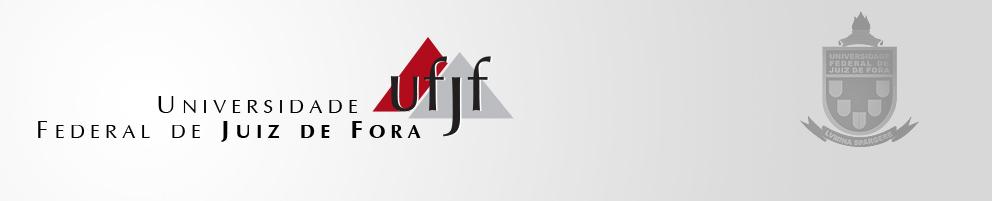 Fonte: Universidade Federal de Juiz de Fora (2012).Gráfico 1 – Índice de qualificação do corpo docente da UFJF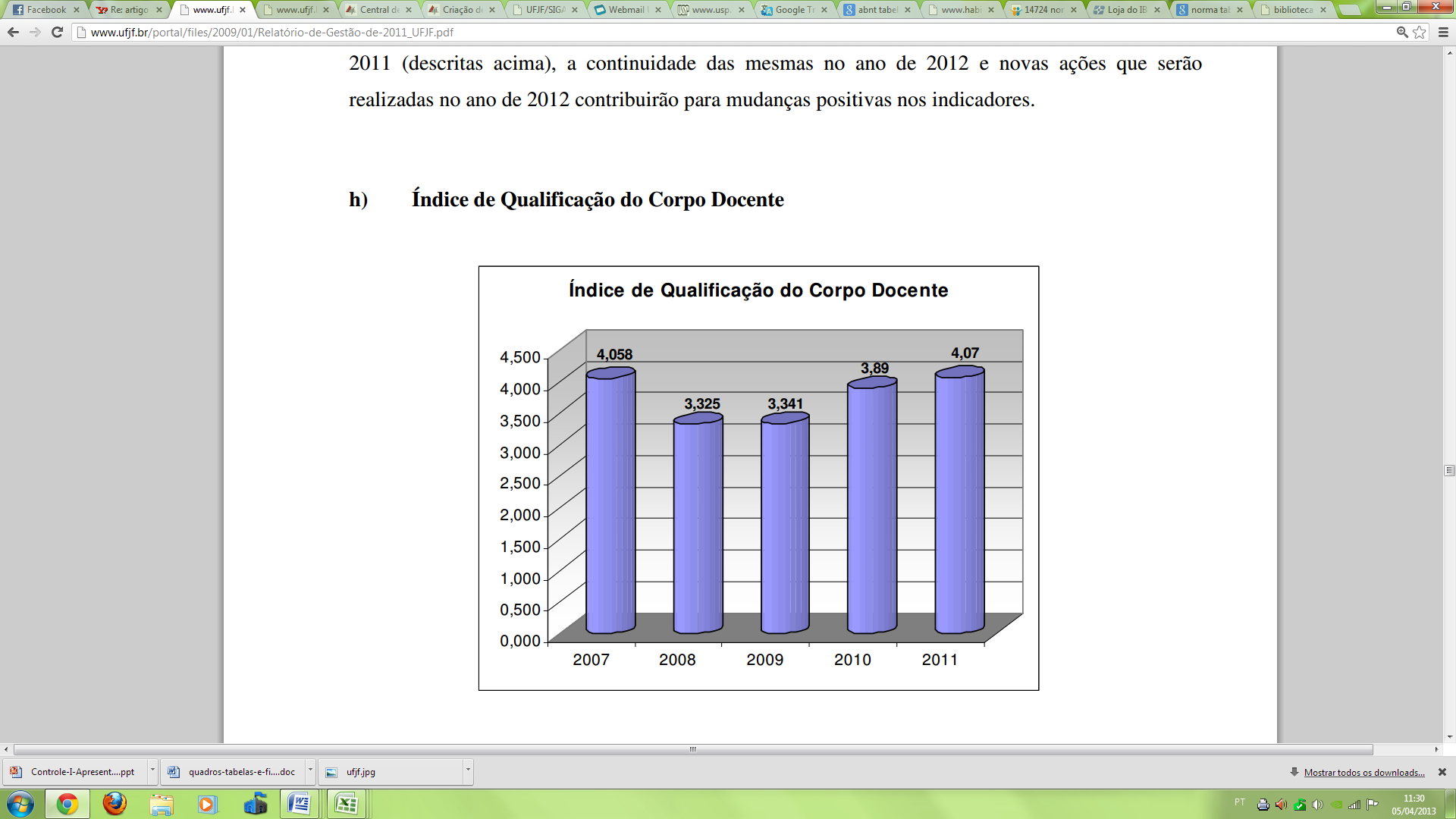 Fonte: Universidade Federal de Juiz de Fora (2012).Quadro 1 - Ofertas de vagas para cursos presenciais na UFJF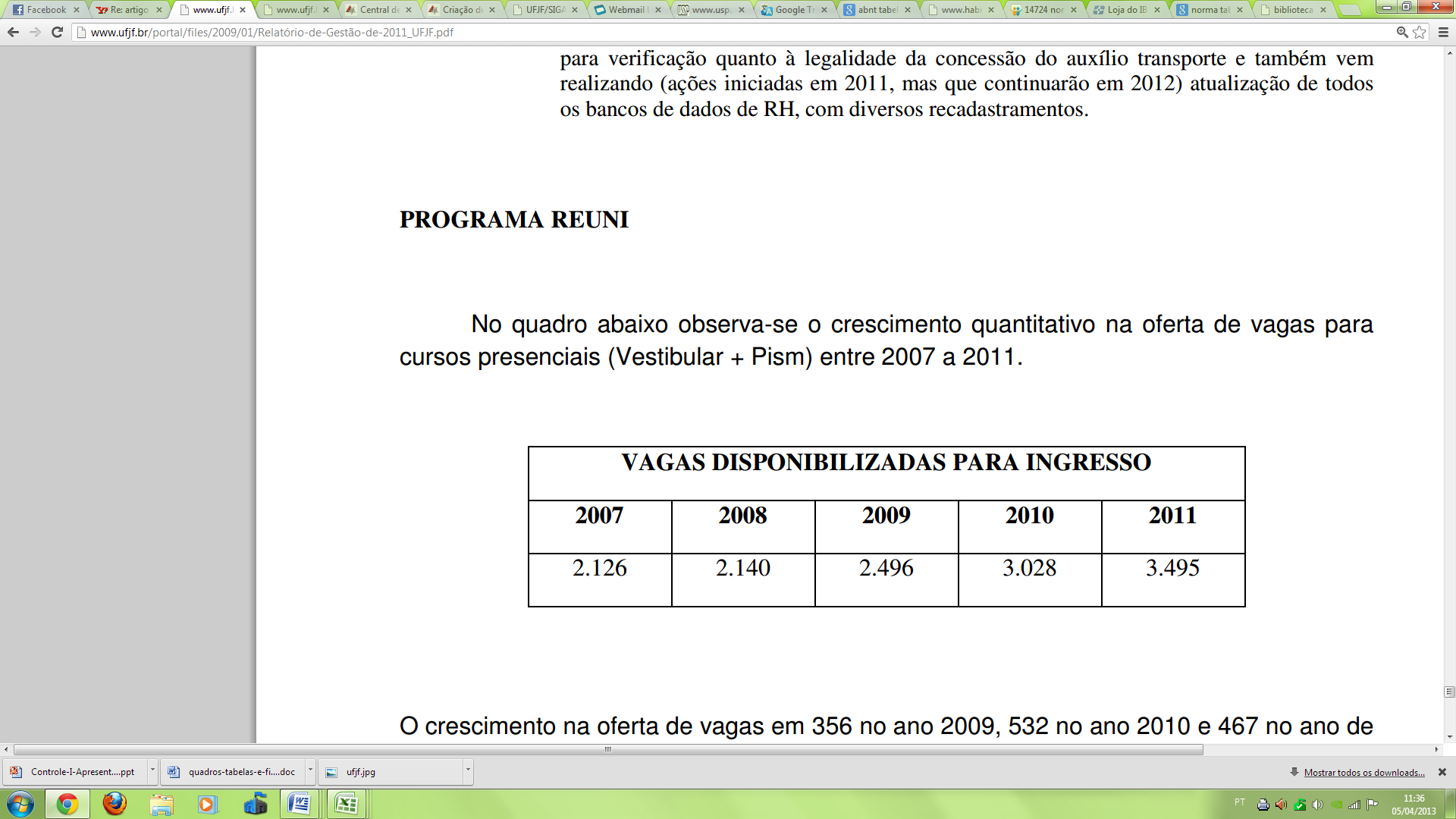 Fonte: Universidade Federal de Juiz de Fora (2012).Gráfico 2 – UFJF: Evolução dos cursos de mestrado e doutorado (2005/2011)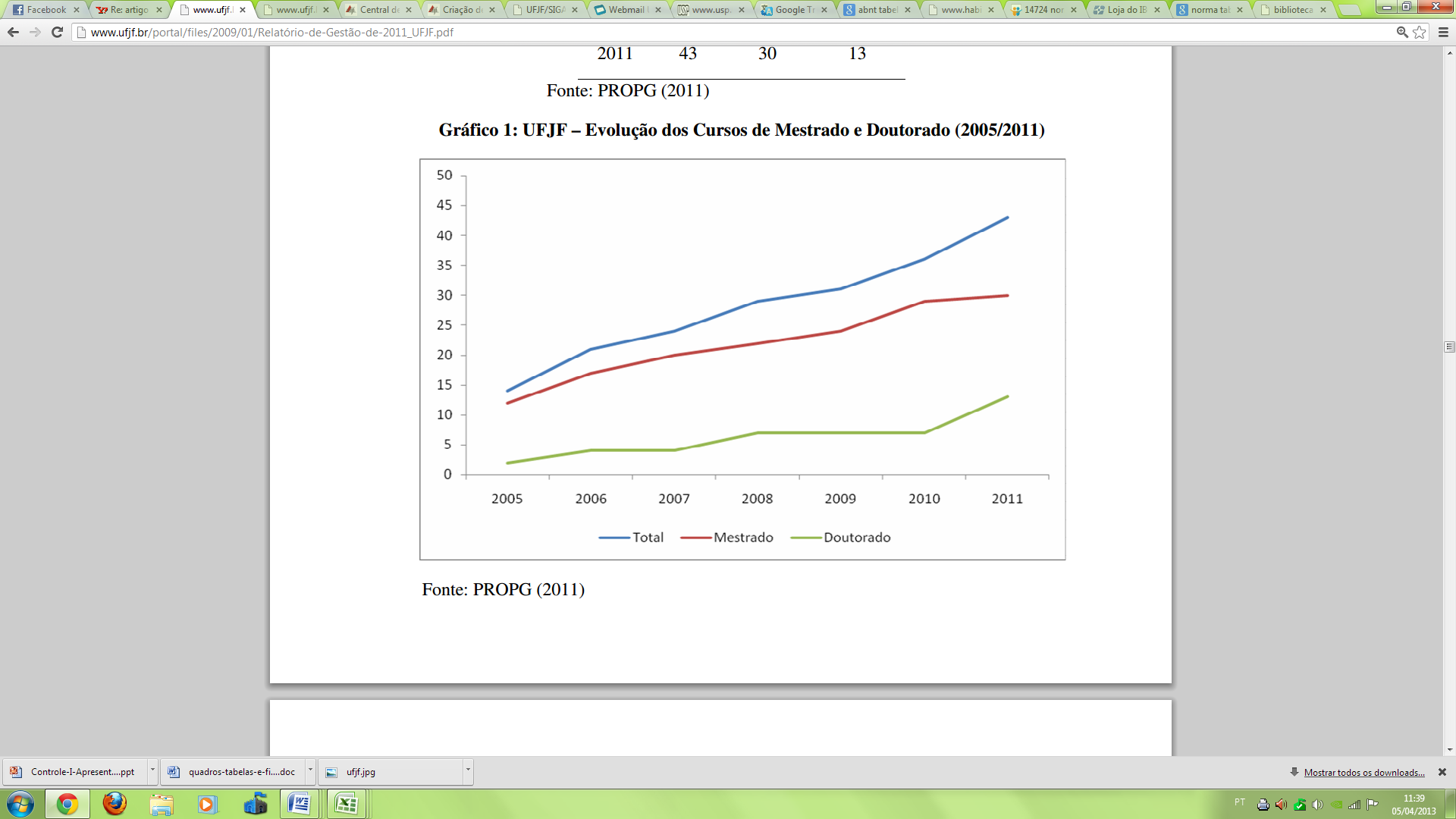 Fonte: Universidade Federal de Juiz de Fora (2012).2.2.1 Seção terciáriaAbaixo são apresentados exemplos de tabelaTabela 1 – Quantidade de bibliotecários na UFJFFonte: Elaborada pelo autor (2019).Tabela 2 – Composição dos recursos humanos do HU/UFJF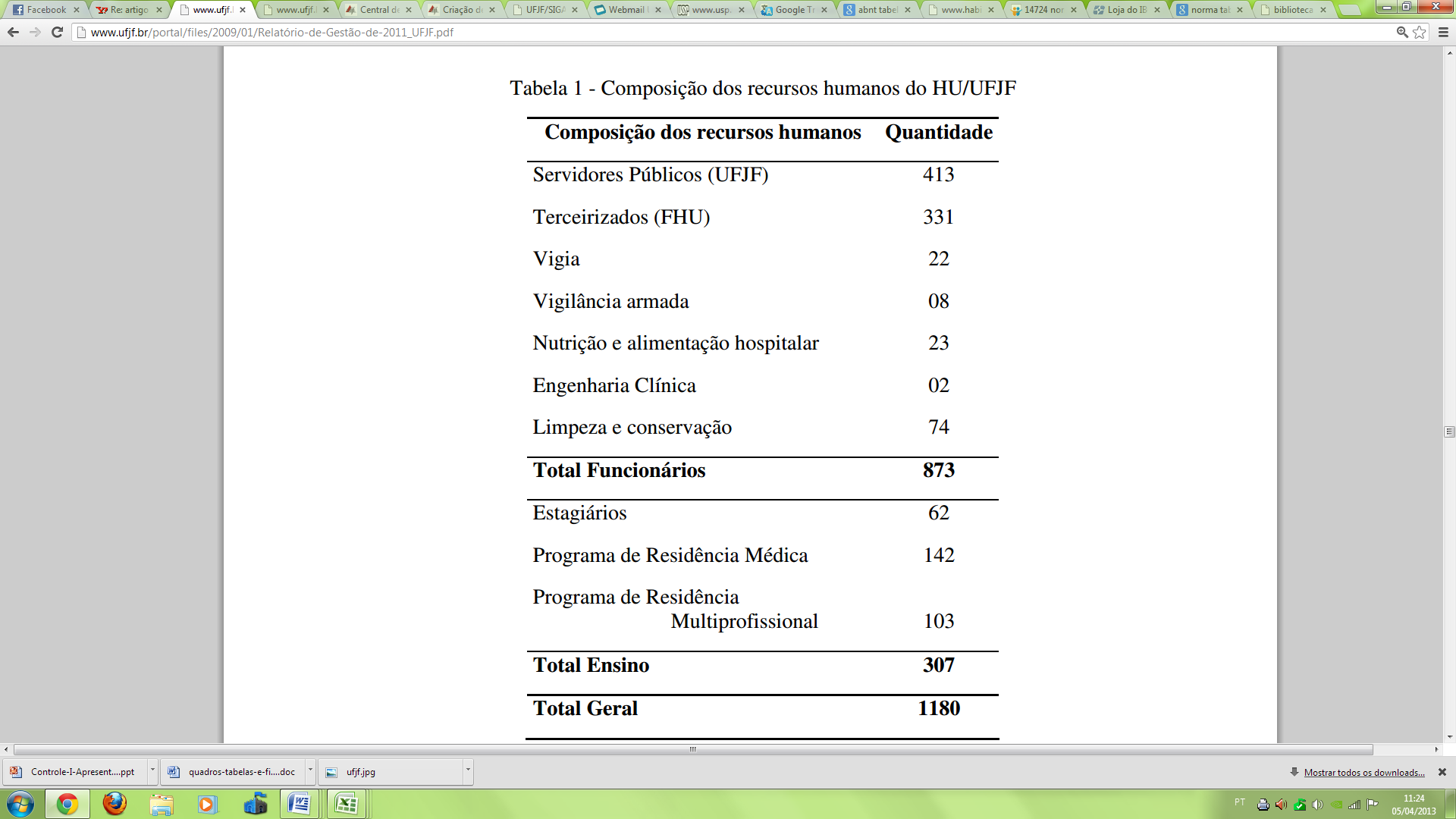 Fonte: Universidade Federal de Juiz de Fora (2012).3 CITAÇÕESAs citações são informações extraídas de fonte consultada pelo autor da obra em desenvolvimento. Podem ser diretas, indiretas ou citação de citação. Para exemplos, consultar o apêndice C no Manual de Normalização de Trabalhos Acadêmicos disponível no link abaixo:https://www2.ufjf.br/biblioteca/wp-content/uploads/sites/56/2023/11/Manual-de-normalização-22.11.23.pdf3.1 SISTEMA AUTOR-DATAPara o sistema autor data considere:citação direta é caracterizada pela transcrição textual da parte consultada. Se com até três linhas, deve estar entre aspas duplas, exatamente como na obra consultada. Se com mais de três linhas, devem estar com recuo de 4 cm da margem esquerda, com letra menor (um ponto), espaçamento simples, sem aspas. Sendo a chamada: (Autor, data e página) ou na sentença Autor (data, página). citação indireta é aquela em que o texto foi baseado na(s) obra(s) consultada(s). Em caso de mais de três fontes consultadas, a citação deve seguir a ordem alfabética.A citação de citação é baseada em um texto em que não houve acesso ao original.3.2 SISTEMA NUMÉRICOPara o sistema numérico:	A indicação da fonte é feita por uma numeração única e consecutiva respeitando a ordem que aparece no texto. Deve-se usar algarismos arábicos remetendo à lista de referências. A indicação da numeração é apresentada entre parênteses no corpo do texto ou como expoente. Não usar colchetes.O autor pode aparecer ou não no texto. Para separar diversos autores, utiliza se vírgula. Observe os exemplos no Manual de Normalização de Trabalhos Acadêmicos disponível no link abaixo:https://www2.ufjf.br/biblioteca/wp-content/uploads/sites/56/2023/11/Manual-de-normalização-22.11.23.pdf3.3 NOTASNotas de rodapé são observações e/ou aditamentos que o autor precisa incluir ao texto.  Para a numeração das notas deve-se utilizar algarismos arábicos. As notas devem ser digitadas dentro das margens, ficando separadas do texto por um espaço simples de entre as linhas e por filete de 5 cm a partir da margem esquerda e em fonte menor (um ponto) do corpo do texto. Observe os exemplos no Manual de Normalização de Trabalhos Acadêmicos disponível no link abaixo: https://www2.ufjf.br/biblioteca/wp-content/uploads/sites/56/2023/11/Manual-de-normalização-22.11.23.pdf4 Estrutura da dissertaçãoA parte interna da estrutura dos trabalhos acadêmicos é composta pelos elementos pré-textuais (Capa, folha de rosto, resumo, dedicatória, listas, sumário), textuais (diversos capítulos que compõem a dissertação) e pós-textuais (apêndices e anexos), que devem ser apresentados nesta ordem:3.1 ELEMENTOS PRÉ-TEXTUAISfolha de rosto (obrigatório);errata (opcional); folha de aprovação (obrigatório); dedicatória (opcional); agradecimento (opcional); epígrafe (opcional); resumo em língua vernácula (obrigatório); resumo em língua estrangeira (obrigatório);lista de ilustrações (opcional); lista de tabelas (opcional);lista de abreviaturas e siglas (opcional); lista de símbolos (opcional); sumário (obrigatório). 3.2 ELEMENTOS TEXTUAIS São aqueles em que é exposto o conteúdo da pesquisa: a) introdução; b) desenvolvimento; c) conclusão.3.3 ELEMENTOS PÓS-TEXTUAIS Estes elementos complementam o trabalho:a) referência (obrigatório de acordo com a NBR6023/2018); b) glossário (opcional); c) apêndice(s) (opcional); d) anexo(s) (opcional);e) índice(s) (opcional).5 CONCLUSÃO Este elemento é obrigatório e é a parte final do texto. Nele são apresentadas as conclusões identificadas a partir do desenvolvimento da pesquisa. REFERÊNCIASEstes são alguns exemplosAGUIAR, André Andrade de. Avaliação da microbiota bucal em pacientes sob uso crônico de penicilina e benzatina. 2009. Tese (Doutorado em Cardiologia) – Faculdade de Medicina, Universidade de São Paulo, São Paulo, 2009.BAUMAN, Zygmunt. Globalização: as consequências humanas. Rio de Janeiro: Jorge Zahar, 1999. BEETHOVEN, Ludwig van. Neunte symphonie: op. 125. Orquestra. Leipzig: Breitkopf & Härtel, 1863. 1 partitura. Disponível em: http://imslp.org/wiki/File:TNBeethoven_Breitkopf _Serie_1_Band_3_B_9.jpg. Acesso em: 20 jun. 2012.BRAHMS, Johannes. Sonate für Klavier und Violoncello: e-mol opus 38. München: G. Henle, 1977. 1 partitura. BRASIL. Lei nº 10.406, de 10 de janeiro de 2002. Institui o Código Civil. Diário Oficial da União: seção 1, Brasília, DF, ano 139, n. 8, p. 1-74, 11 jan. 2002. CENTRAL do Brasil. Direção: Walter Salles Júnior. Produção: Martire de ClermontTonnerre e Arthur Cohn. [S. l.]: Le Studio Canal; Riofilme; MACT Productions, 1998. 5 rolos de filme (106 min), son., color., 35 mm. CID, Rodrigo. Deus: argumentos da impossibilidade e da incompatibilidade. In: CARVALHO, Mário Augusto Queiroz et al. Blog investigação filosófica. Rio de Janeiro, 23 abr. 2011. Disponível em: http://investigacaofilosofica.blogspot.com/search/label/Postagens. Acesso em: 23 ago. 2011. CURITIBA. Lei nº 12.092, de 21 de dezembro de 2006. Estima a receita e fixa a despesa do município de Curitiba para o exercício financeiro de 2007. Curitiba: Câmara Municipal, [2007]. Disponível em: http://domino.cmc.pr.gov.br/contlei.nsf/98454e416897038b052568f c004fc180/e5df879ac6353e7f032572800061df72. Acesso em: 22 mar. 2007.DOREA, R. D.; COSTA, J. N.; BATITA, J. M.; FERREIRA, M. M.; MENEZES, R. V.; SOUZA, T. S. Reticuloperitonite traumática associada à esplenite e hepatite em bovino: relato de caso. Veterinária e Zootecnia, São Paulo, v. 18, n. 4, p. 199-202, 2011. Supl. 3. GODINHO, Thaís. Vida organizada: como definir prioridades e transformar seus sonhos em objetivos. São Paulo: Gente, 2014. E-book.JOHN Mayall & The Bluesbreakers and friends: Eric Clapton, Chris Barber, Mick Taylor: 70th birthday concert. [London]: Eagle Rock Entertainment, 2003. 1 disco bluray (ca. 159 min). LAPAROTOMIA. In: WIKIPEDIA: the free encyclopedia. [San Francisco, CA: Wikimed ia Foundation, 2010]. Disponível em: http://en.wikipedia.org/wiki/Laparotomia. Acesso em: 18 mar. 2010.MOSAICO. [Compositor e intérprete]: Toquinho. Rio de Janeiro: Biscoito Fino, 2005. 1 CD (37 min). PALETTA, F. A. C. et al. Biblioteca Digital de Teses e Dissertações da Biblioteca do Conjunto das Químicas/USP: digitalização retrospectiva: estudo de caso. In: SEMINÁRIO NACIONAL DE BIBLIOTECAS UNIVERSITÁRIAS, 16.; SEMINÁRIO INTERNACIONAL DE BIBLIOTECAS DIGITAIS, 2., 2010, Rio de Janeiro. Anais [...]. Rio de Janeiro: UFRJ; São Paulo: CRUESP, 2010. 1 pen drive.PODCAST LXX: Brasil: parte 3: a república. [Locução de]: Christian Gutner. [S. l.]: Escriba Café, 19 mar. 2010. Podcast. Disponível em: http://www.escribacafe.com/podcast-lxx-brasil-parte-3-a-republica/. Acesso em: 4 out. 2010.SÃO PAULO (Estado). Secretaria do Meio Ambiente. Tratados e organizações ambientais em matéria de meio ambiente. In: SÃO PAULO (Estado). Secretaria do Meio Ambiente. Entendendo o meio ambiente. São Paulo: Secretaria do Meio Ambiente, 1999. v. 1. Disponível em: http://www.bdt.org.br/sma/entendendo/atual.htm. Acesso em: 8 mar. 1999. SILVA, M. M. L. Crimes da era digital. Net, Rio de Janeiro, nov. 1998. Seção Ponto de Vista. Disponível em: http://www.brazilnet.com.br/contexts/brasilrevistas.htm. Acesso em: 28 nov. 1998.APÊNDICE A - TítuloEste elemento é opcional. Apresenta um texto ou documento elaborado pelo autor com o objetivo de complementar sua argumentação, sem prejuízo da unidade nuclear do trabalho.ANEXO A - TítuloEste elemento é opcional. Apresenta um texto ou documento não elaborado pelo autor com o objetivo de complementar ou comprovar sua argumentação. ABNTAssociação Brasileira de Normas TécnicasFil.FilosofiaIBGEInstituto Brasileiro de Geografia e EstatísticaINMETROInstituto Nacional de Metrologia, Normalização e Qualidade Industrial∀Para todo∈Pertence2008200920102011201289161315